111學年度佛光大學升學暨職涯多元活動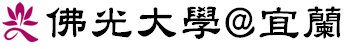 本校提供以上演講題目，希望貴校可以給本校【免費服務】的機會進入學校演講，不管是以班或年級為單位，希望讓貴校高中畢業生可以提早了解大學的環境，現在我們就等著您提供日期與時間。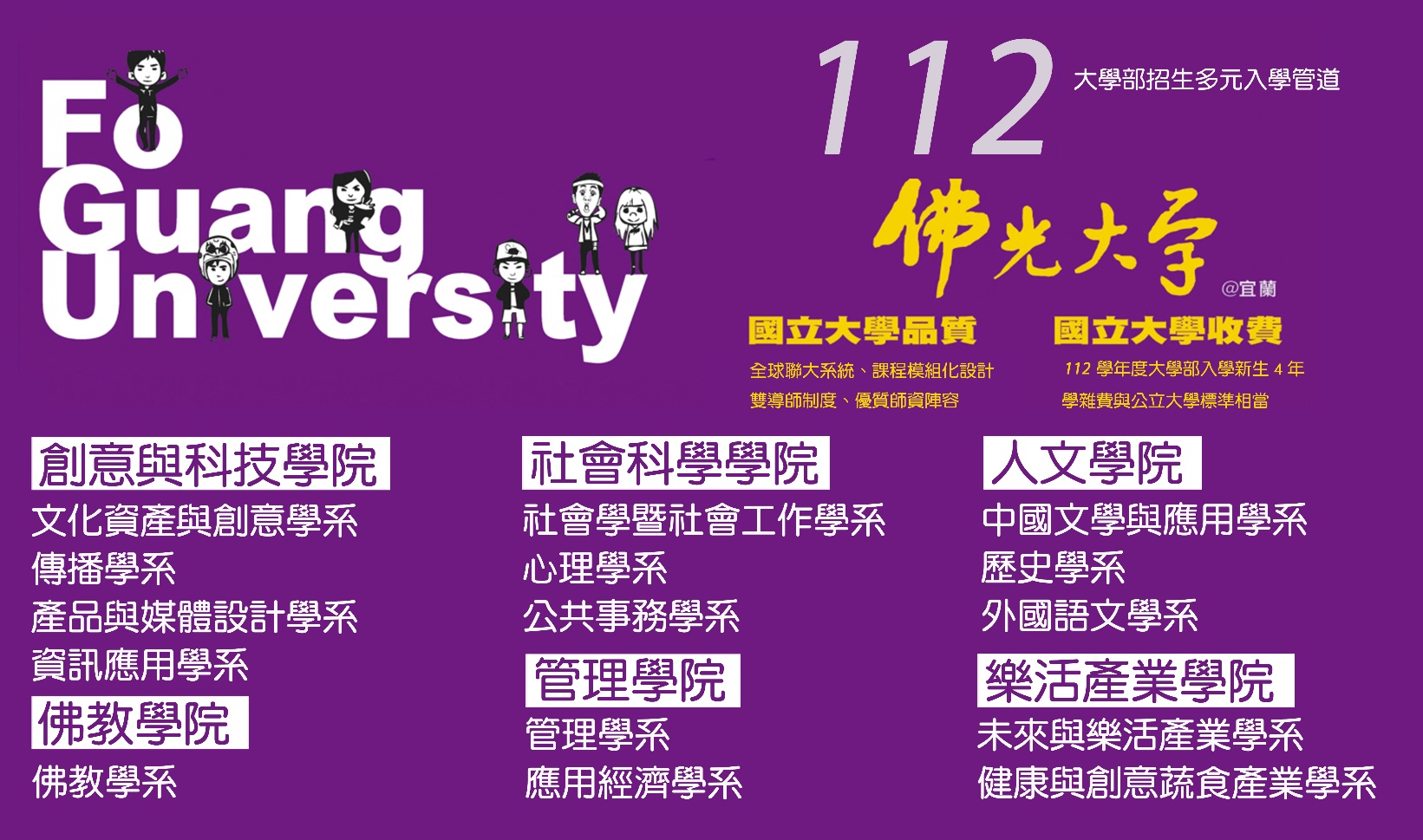 類型講座題目總體性生命教育□活出自己的價值感　　　□大學希望教會你的事、青春正IN□人際溝通技巧　　　　　□佛教與人生總體性品德教育□多元文化與國際理解　　□未來人才：品德教育大關鍵！　　□公民素質與國家軟實力總體性環境教育□資訊科技與環境永續　　□文化資產與永續環境　　　　　　□循環經濟與綠色金融總體性性別平等□親密關係與現代社會　　□男女大不同：古代女性的形象升學志願選填講座□大學之道：如何因應大考新制、大學趨勢變化與未來職場需求 □洞悉職場工具、學系與未來講座□學以致用，學什麼最有用？大學主修科系的市場價值□跨域世代已到－您準備好了嗎？□【限家長場】大學考招趨勢與個人申請志願選填□【限教師場】大學考招趨勢與高中學習歷程檔案升學備審資料講座面試技巧講座□如何準備備審資料及面試技巧！□如何秒贏教授心（備審資料快速取得高分技巧）升學考試準備講座□學測作文如何撰寫升學國際跨域講座□如何善用大學資源，打造個人前往世界學習的『黃金跳板』□讓大學生涯帶你飛向國際交流的天空學群※學群講座為分享該學群總體說明，包含大學學系介紹、領域學群學習方向、未來出路……等。※學群講座為分享該學群總體說明，包含大學學系介紹、領域學群學習方向、未來出路……等。學群資訊學群□未來世界的自由之翼-資訊應用的展望　　　　 □掌握新趨勢放眼大未來：AI應用與操作□跨出虛擬走入現實，VR與AR多媒體應用與體驗學群建築與設計學群□設計就是超能力-改變世界的創意分享　　　　 □你被設計了嗎？設計科系介紹□世界文化遺產建築大解秘學群社會與心理學群□唸大學！你準備好了嗎？　　　　　　  　　　□心理學跟你想的不一樣學群大眾傳播學群□自媒體時代的創意、網紅時代的傳播學群文史哲學群□酷玩文化．創新經典　　　　　　　　　　　　□故事力，行銷力：中文系職場大躍進□聽見故事的力量：當代社會裡的歷史學與人文學科教育的市值潛力」學群外語學群□快樂學英語學群管理學群□了解自我、管理自我、洞悉未來　　　　　　  □老闆要討好顧客還是管理顧客□認識運動觀光產業的發展　　　　　　　　　　□瘋蔬食！趕上下一個明星產業學群財經學群□理財投資與人生學群法政學群□法政學群面面觀　　　　　　　　　　　　　　□看過來！就在你身邊的東南亞學群遊憩運動學群□「樂」在健康，「活」出未來競爭力　　　　  □夯文化．微旅行學群其他□人生大哉問：我的未來，真的如我現在所想的嗎？活動體驗營□探索佛大：學校整體及特色學系介紹工作團隊工作團隊工作團隊工作團隊工作團隊工作團隊工作團隊工作團隊工作團隊藍順德副校長電話：03-9871000轉12300E-mail：stlan@mail.fgu.edu.tw藍順德副校長電話：03-9871000轉12300E-mail：stlan@mail.fgu.edu.tw中南部服務中心 劉澤宏執行長電話：0937-239-218E-mail：thliu@mail.fgu.edu.tw中南部服務中心 劉澤宏執行長電話：0937-239-218E-mail：thliu@mail.fgu.edu.tw招生事務處 王宏升招生長電話：03-9871000轉12301E-mail：hswang@mail.fgu.edu.tw招生事務處 王宏升招生長電話：03-9871000轉12301E-mail：hswang@mail.fgu.edu.tw招生事務處 王宏升招生長電話：03-9871000轉12301E-mail：hswang@mail.fgu.edu.tw招生事務處 李喬銘副招生長電話：03-9871000轉12310E-mail：jmlee@mail.fgu.edu.tw招生事務處 李喬銘副招生長電話：03-9871000轉12310E-mail：jmlee@mail.fgu.edu.tw招生事務處 陳亮均組長電話：03-9871000轉12320E-mail：chenlc@mail.fgu.edu.tw招生事務處 陳亮均組長電話：03-9871000轉12320E-mail：chenlc@mail.fgu.edu.tw招生事務處 龍佩愉老師電話：03-9871000轉12311E-mail：pylung@mail.fgu.edu.tw招生事務處 龍佩愉老師電話：03-9871000轉12311E-mail：pylung@mail.fgu.edu.tw招生事務處 呂孟諭老師電話：03-9871000轉12312E-mail：mylu@mail.fgu.edu.tw招生事務處 呂孟諭老師電話：03-9871000轉12312E-mail：mylu@mail.fgu.edu.tw招生事務處 呂孟諭老師電話：03-9871000轉12312E-mail：mylu@mail.fgu.edu.tw招生事務處 李芃婷老師電話：03-9871000轉12321E-mail：ptlee@mail.fgu.edu.tw招生事務處 李芃婷老師電話：03-9871000轉12321E-mail：ptlee@mail.fgu.edu.tw招生事務處 潘玦蒞老師電話：03-9871000轉12322E-mail：jlpan@gm.fgu.edu.tw招生事務處 潘玦蒞老師電話：03-9871000轉12322E-mail：jlpan@gm.fgu.edu.tw招生事務處 李育棻老師電話：03-9871000轉12323E-mail：yfli@mail.fgu.edu.tw招生事務處 李育棻老師電話：03-9871000轉12323E-mail：yfli@mail.fgu.edu.tw招生事務處 藍子軒老師電話：03-9871000轉12325E-mail：thlan@mail.fgu.edu.tw招生事務處 藍子軒老師電話：03-9871000轉12325E-mail：thlan@mail.fgu.edu.tw招生事務處 藍子軒老師電話：03-9871000轉12325E-mail：thlan@mail.fgu.edu.tw招生事務處 陳宛廷老師電話：03-9871000轉12331E-mail：wtchen@mail.fgu.edu.tw招生事務處 陳宛廷老師電話：03-9871000轉12331E-mail：wtchen@mail.fgu.edu.tw111學年度佛光大學升學暨職涯多元活動調查表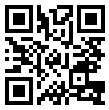 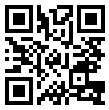 111學年度佛光大學升學暨職涯多元活動調查表111學年度佛光大學升學暨職涯多元活動調查表111學年度佛光大學升學暨職涯多元活動調查表111學年度佛光大學升學暨職涯多元活動調查表111學年度佛光大學升學暨職涯多元活動調查表111學年度佛光大學升學暨職涯多元活動調查表111學年度佛光大學升學暨職涯多元活動調查表111學年度佛光大學升學暨職涯多元活動調查表111學年度佛光大學升學暨職涯多元活動調查表學校名稱講座日期時間講座日期時間講座日期時間聯絡人姓名職稱電話電話電話聯絡人姓名職稱手機手機手機聯絡人姓名職稱E-mailE-mailE-mail年級／預估人數LineIDLineIDLineID講座方式□實體講座　□視訊講座（使用軟體：□Google Meet　□Teams）　□其他　　　　　　　　　　　　　　　　　　　□實體講座　□視訊講座（使用軟體：□Google Meet　□Teams）　□其他　　　　　　　　　　　　　　　　　　　□實體講座　□視訊講座（使用軟體：□Google Meet　□Teams）　□其他　　　　　　　　　　　　　　　　　　　□實體講座　□視訊講座（使用軟體：□Google Meet　□Teams）　□其他　　　　　　　　　　　　　　　　　　　□實體講座　□視訊講座（使用軟體：□Google Meet　□Teams）　□其他　　　　　　　　　　　　　　　　　　　□實體講座　□視訊講座（使用軟體：□Google Meet　□Teams）　□其他　　　　　　　　　　　　　　　　　　　□實體講座　□視訊講座（使用軟體：□Google Meet　□Teams）　□其他　　　　　　　　　　　　　　　　　　　□實體講座　□視訊講座（使用軟體：□Google Meet　□Teams）　□其他　　　　　　　　　　　　　　　　　　　□實體講座　□視訊講座（使用軟體：□Google Meet　□Teams）　□其他　　　　　　　　　　　　　　　　　　　※備註：敬請貴校直接勾選講座題目以「電子郵件」或「電話」回覆我們，歡迎來電洽詢03-987-1000轉12321～12325、12331，謝謝您。※備註：敬請貴校直接勾選講座題目以「電子郵件」或「電話」回覆我們，歡迎來電洽詢03-987-1000轉12321～12325、12331，謝謝您。※備註：敬請貴校直接勾選講座題目以「電子郵件」或「電話」回覆我們，歡迎來電洽詢03-987-1000轉12321～12325、12331，謝謝您。※備註：敬請貴校直接勾選講座題目以「電子郵件」或「電話」回覆我們，歡迎來電洽詢03-987-1000轉12321～12325、12331，謝謝您。※備註：敬請貴校直接勾選講座題目以「電子郵件」或「電話」回覆我們，歡迎來電洽詢03-987-1000轉12321～12325、12331，謝謝您。※備註：敬請貴校直接勾選講座題目以「電子郵件」或「電話」回覆我們，歡迎來電洽詢03-987-1000轉12321～12325、12331，謝謝您。※備註：敬請貴校直接勾選講座題目以「電子郵件」或「電話」回覆我們，歡迎來電洽詢03-987-1000轉12321～12325、12331，謝謝您。※備註：敬請貴校直接勾選講座題目以「電子郵件」或「電話」回覆我們，歡迎來電洽詢03-987-1000轉12321～12325、12331，謝謝您。※備註：敬請貴校直接勾選講座題目以「電子郵件」或「電話」回覆我們，歡迎來電洽詢03-987-1000轉12321～12325、12331，謝謝您。※備註：敬請貴校直接勾選講座題目以「電子郵件」或「電話」回覆我們，歡迎來電洽詢03-987-1000轉12321～12325、12331，謝謝您。